Publicado en Málaga el 24/04/2024 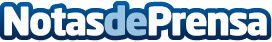 Novedades, nuevos participantes y App propia en Design Week Málaga 2024La feria de interiorismo y decoración más importante de la Costa del Sol contará, entre otros, con la colaboración del COA Málaga y de su propia APP para impulsar el networking entre los expositoresDatos de contacto:Sheridan ComunicaciónSheridan Comunicación+34 915 350 068Nota de prensa publicada en: https://www.notasdeprensa.es/novedades-nuevos-participantes-y-app-propia-en Categorias: Interiorismo Andalucia Arquitectura Actualidad Empresarial http://www.notasdeprensa.es